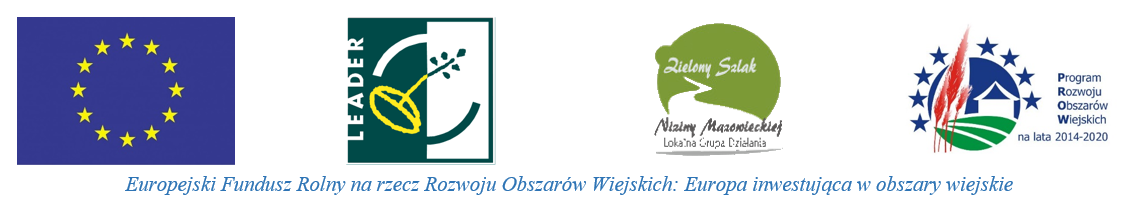 Operacja pn. „ …………………………………………………….” 
mająca na celu ……………………………………………………… współfinansowana  jest ze środków Unii Europejskiej 
w ramach działania 19 „Wsparcie dla rozwoju lokalnego 
w ramach inicjatywy LEADER” 
Programu Rozwoju Obszarów Wiejskich na lata 2014-2020.